Uitleg stellingen1) Je kunt dit natuurwetenschappelijk waarnemen door bijvoorbeeld een ruimtereis te maken.2) Een dag duurt zolang als de omwenteling van de aarde. Die tijd is opgesplitst in 24 gelijke delen. De uitspraak definieert dus wat een uur is.3) Je kunt met natuurwetenschappelijke instrumenten meten hoe vaak de aarde om haar as draait in de tijd dat ze één keer rond de zon is gecirkeld.4) Je kunt dit bewijzen door gebruik te maken van de definitie van logaritme.5) Je kunt dit afleiden door kwadraat-afsplitsen.6) Je kunt deze stelling bewijzen. Er is wel een aanname, namelijk dat we niet een driehoek op een boloppervlak bedoelen.7) Een vierkant is een vierhoek waarvan alle hoeken en alle zijden gelijk zijn. De zin is dan een gevolg (en dus een stelling). De vierhoek waarvan alle zijden gelijk zijn is een ruit (definitie van een ruit).8) is gedefinieerd als: de omtrek van een cirkel gedeeld door de diameter, dus als een verhoudingsgetal. Dit kun je ook zó zeggen: als de diameter =1 (dit is een getal voor de lengte), dan is de omtrek  •1 (dit is dan ook een lengte).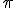 9) Voor twee bewijzen, zie http://people.wku.edu/tom.richmond/Pir2.html10) De definitie van "kilo" is: duizend maal zo groot.11) In de Franse revolutie werd een meter gedefinieerd als: het tienmiljoenste deel van de afstand van de Noordpool tot de evenaar, gemeten op zeeniveau, langs de meridiaan van Parijs. Die definitie is dan gelijkwaardig met "de omtrek van de aarde is 40.000 km". Tegenwoordig is er een betere, scherpere definitie van een meter (zie Wikipedia). Als je die gebruikt, dan is de zin "de omtrek van de aarde is 40.000 km" een gevolg (en alleen correct na veel afronden).12A) Je neemt eerst de definitie van sinus en daarna kun je deze bewering bewijzen.